День Победы на Дону!Парад, посвящённый празднованию 77-й годовщине Победы   в ВОВ с участием образовательных учреждений Егорлыкского района со статусом «казачье».           Гремит салют в честь русской славыФонтаном рвущихся огней.Ликуй, народ! Ликуй, держава!Встречай, Россия, сыновей!...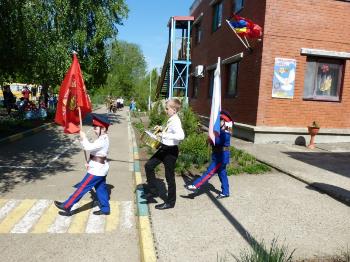 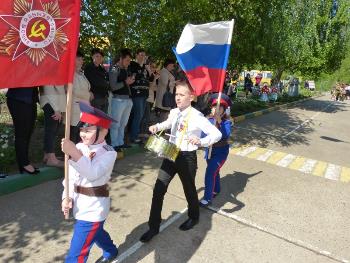 Знамя Победы и Государственный флаг Российской Федерации почётно несут Казачата – жемчужины Дона!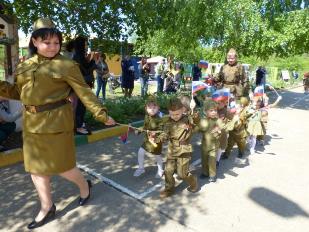 Открывают парад самые маленькие воспитанники детского сада «Жемчужинка» группы раннего возраста «Золотая рыбка», которым недавно исполнилось 2 года. Ответственные за группу: воспитатели- Лещина Юлия Ивановнаучитель – логопед – Москвич Светлана Владимировна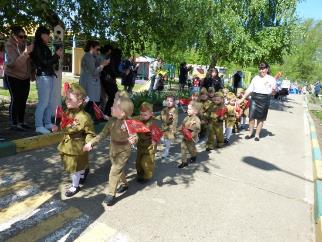 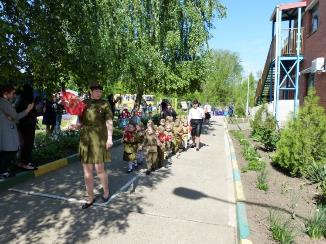 Продолжает парад младшая группа «Морские звёздочки». Нашим юным пехотинцам всего лишь 3-4 года, но они гордо чиканят шаг под руководством своих наставников: воспитатели Дрогачёва Людмила Викторовна, Оганесян Армине Саргисовнамладшего воспитателя Пацукова Алла Николаевна.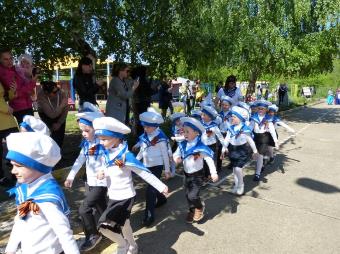 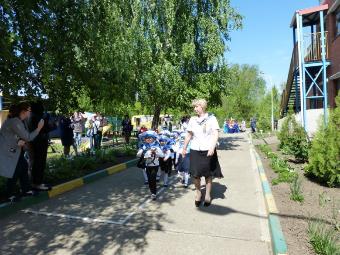 В торжественном шествии принимает участие средняя группа «Жемчужинки». Возрастная категория  4-5 лет. Представляют военно-морской флот.Один из трёх видов вооружённых сил РФ. Предназначенный для ведения боевых действий на море, в целях обеспечения обороны и безопасности РФ. Ответственные за данный расчёт: воспитатели- Костенко Людмила Григорьевна, Бабурина Евгения Сергеевна.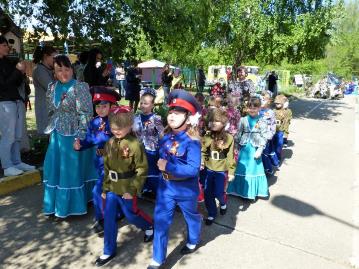 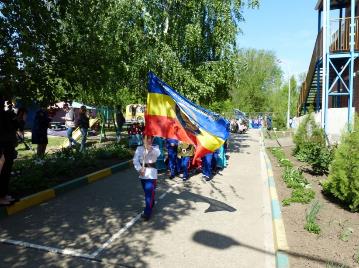 Парадный расчёт Донских Казаков представляет старшая группа  «Капельки» Возраст казаков 5-6 лет. Торжественным маршем проходит казачий взвод «Жемчужины Дона». Возглавляет атаман Брикалов Роман. Продолжают традиции предков и охраняют границы страны наши казаки. Большой вклад в победу, внесли женщины-казачки  во время Великой Отечественной Войны. Приветствуем казаков и казачек. Ответственные за взвод :воспитатель-  Башмакова Татьяна Иосифовнамл. воспитатель- Великородняя Людмила Фёдоровна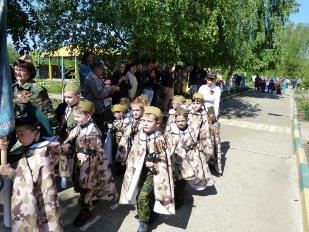 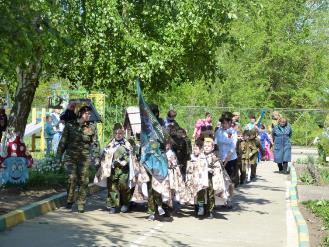               Ребятишки всей страны               Быть отважными должны,               Чтоб границы охранялись,               Чтобы мамы улыбались.Старшая разновозрастная группа «Алые паруса» представляют пограничные войска.Ответственные: воспитатель Шиян Наталья Сергеевнамладший воспитатель Юсуфова Гулизар Ибрагимовна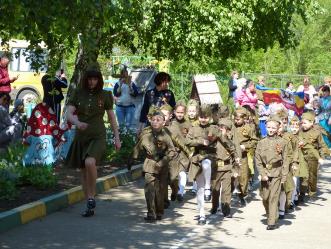 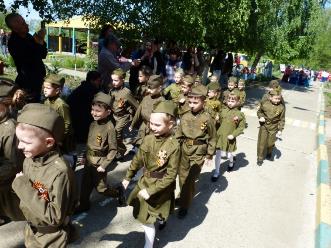 Продолжают наш парад солдаты – пехотинцы - ребята подготовительной группы «Дельфинчики». Дети 6-7 лет. «Победное слово за нами!» - не просто слова. В эпоху авиации, беспилотников и ракетных ударов, считается, что войны выигрывают только тогда, когда позиции противника занимает пехота. Ответственные:воспитатель- Павленко Татьяна Михайловна      мл.воспитатель- Блудова Ольга Павловна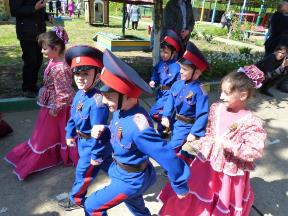 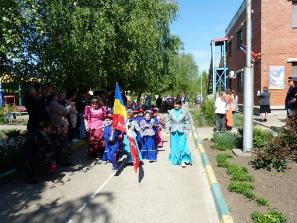 Продолжая традиции детского сада «Жемчужинка», дети 5-7 лет старшей разновозрастной группы «Радуга» торжественно представляют казачий взвод «Озарные казачата», во главе атаман Дарбинян Артак Ответственные воспитатели - Середа Антонина Александровна                                                        Склярова Анастасия Олеговна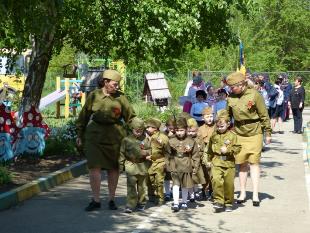 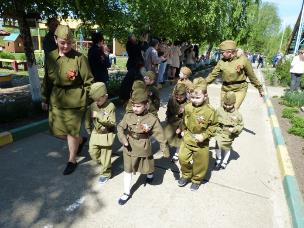 Младшая разновозрастная группа «Звёздочка» Дети 3-5 лет.Представляют войска противовоздушной обороны, предназначенные для прикрытия войск и объектов от действий средств воздушного нападения противника.Ответсвенные воспитатели-Рудова Елена Николаевна                                               Коломыцева Инна Васильевна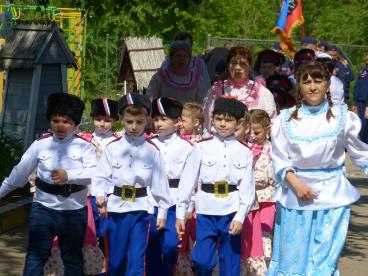 Рады приветствовать гостей нашего парада:По дороге звон подков,Ветер над станицейВстречайте юных казаков-Верных сынов Отчизны!Казачата детского сада №8 «Звёздочка»Ответственные за данный расчёт Комаристова Ольга Марсельевна                                                              и Набиева Томара Альфатовна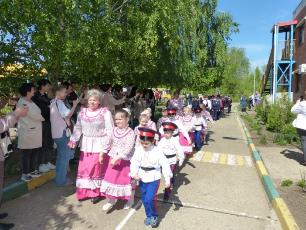 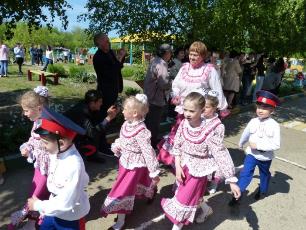 Мы донские казачата,Очень дружные ребята.Век готовы мирно жить,Дону - батюшке служить!-продолжают шествие Казачата из ТеремкаОтветственный воспитатель Васильева Татьяна Викторовна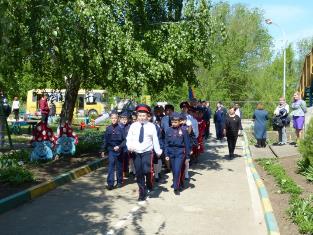 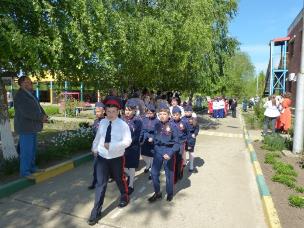 Строем идут и ими гордится казачья школа нашей станицы. Ученики 3 – го класса представляют Егорлыкскую среднюю общеобразовательную школу № 11Ответственный классный руководитель: Лиховидова Валентина Владимировна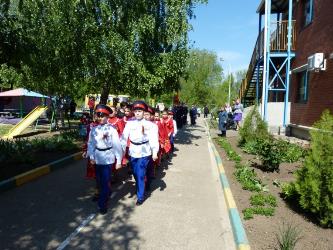 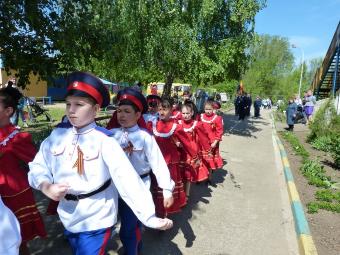 Казачья  доблесть — истинного свойства!И любо вам и воевать, и жить!Плечом к плечу встаёт донское войско,едва заполыхают рубежи!В параде участвуют «Донские казачата» - учащиеся 4 –го класса Новороговской Средней общеобразовательной школы №8 Ответсвенный – классный руководитель Власенко Татьяна Ивановна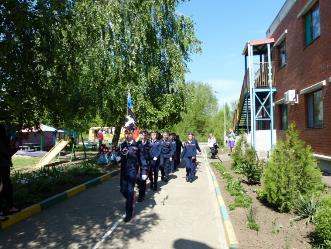 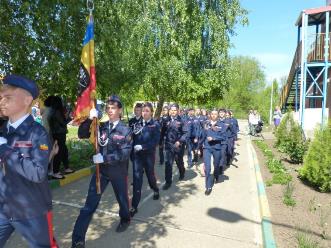 Закрывает наш парад Луначарская казачья школа, ученики 7-8 –х классов под руководством Ушаковой Людмилы Александровны.Коль назвался казаком,Честь не посрами:Вольницу казацкую,Свято береги!